Appendix A. Source: Author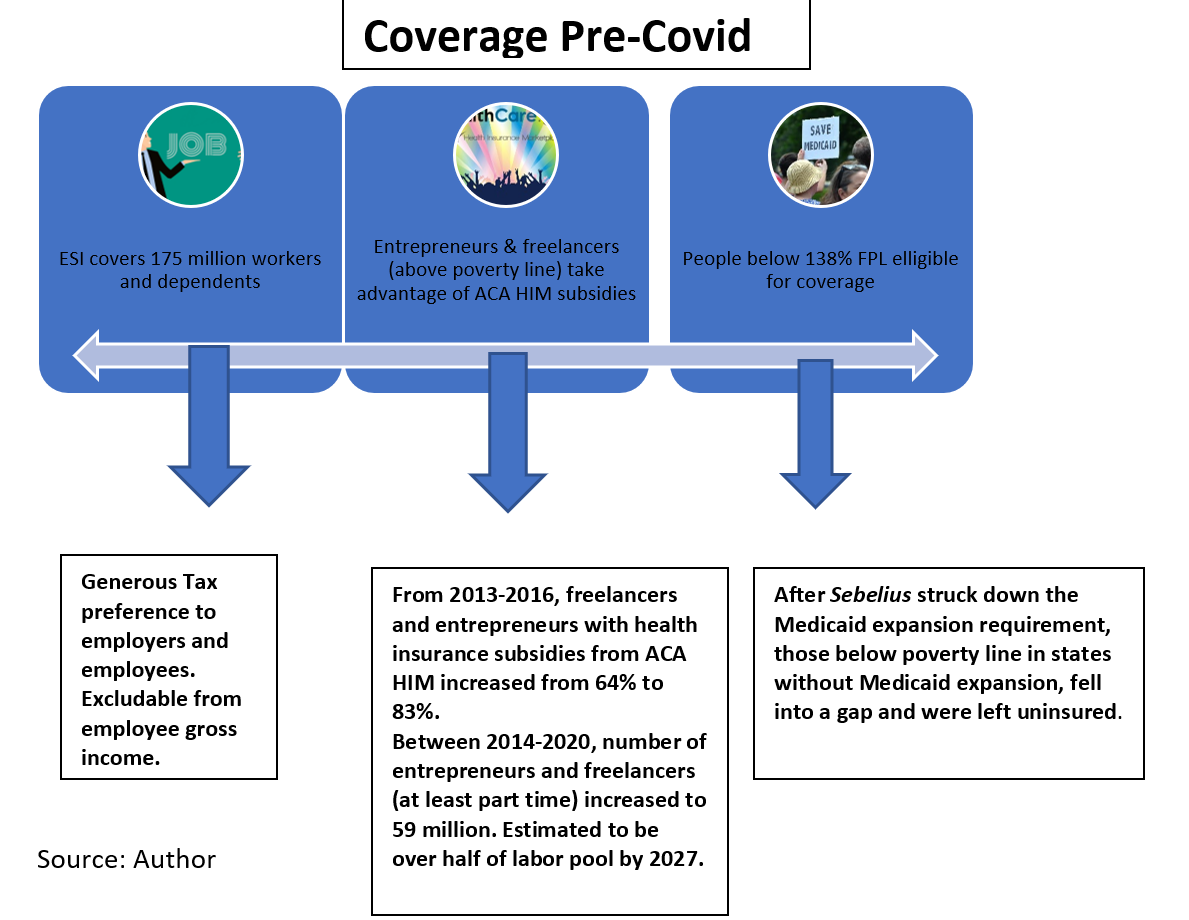 Appendix B. Source: Cong. Budget Off., A Public Option for Health Insurance in the Nongroup Marketplaces: Key Design Considerations and Implications 2 fig.S-1 (2021).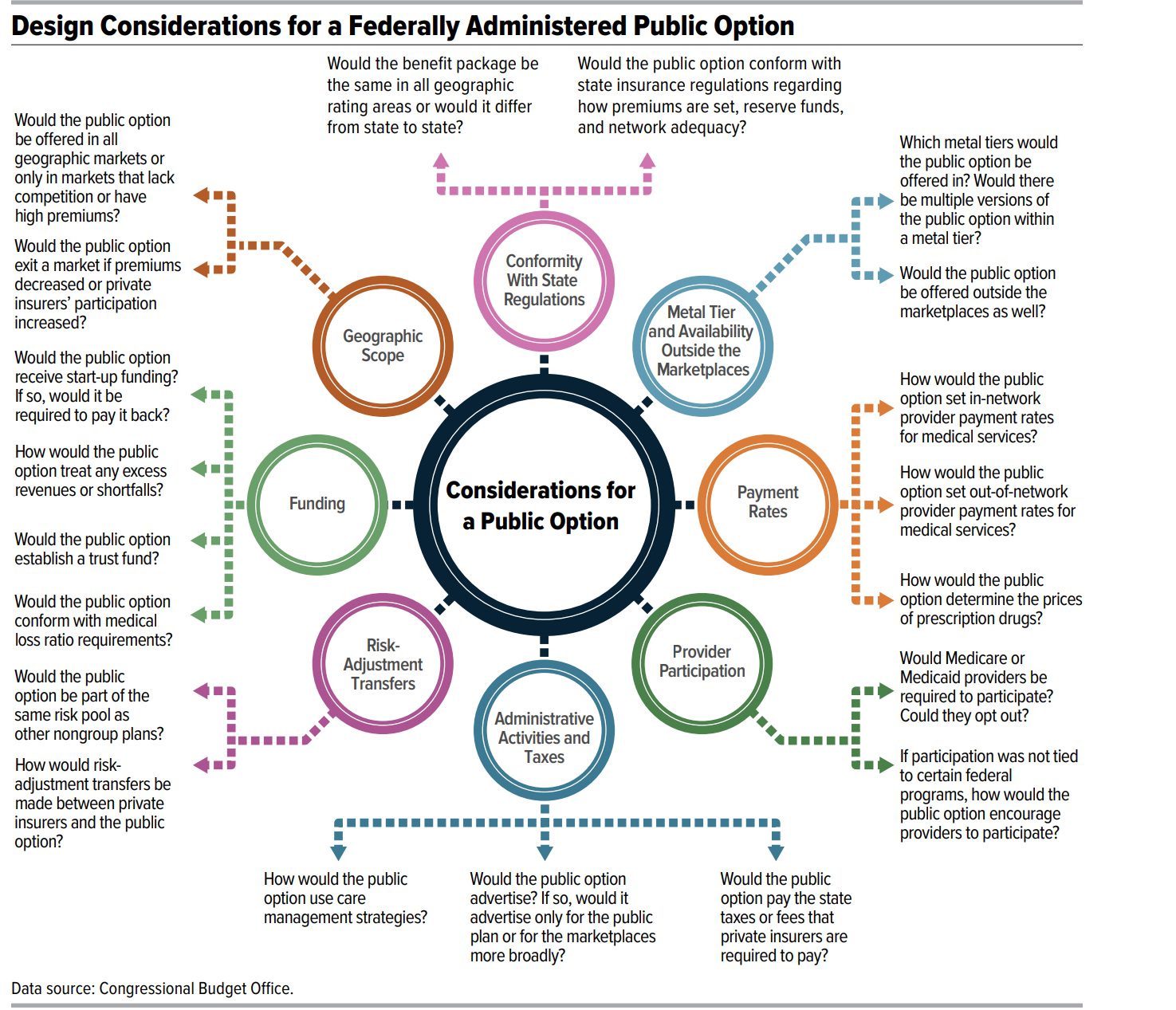 Appendix C.Source: Christine Monahan, Kevin Lucia & Justin Giovannelli, State Public Option-Style Laws: What Policymakers Need to Know, Commonwealth Fund (July 23, 2021), https://www.commonwealthfund.org/blog/2021/state-public-option-style-laws-what-policymakers-need-know.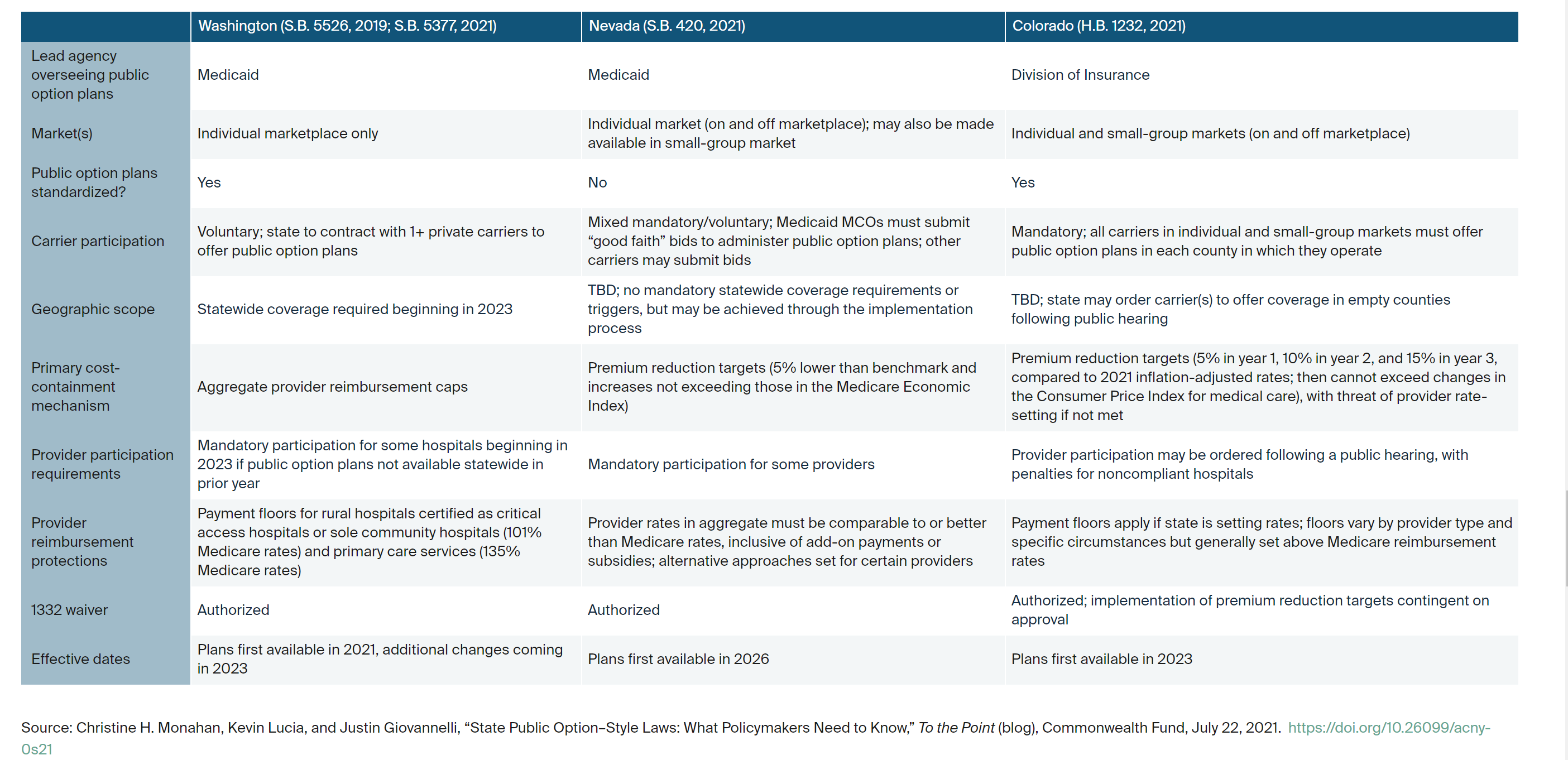 